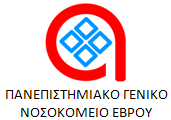 ΔΕΛΤΙΟ ΤΥΠΟΥ 1/8/2017«Προκήρυξη θέσεων για το Πανεπιστημιακό Νοσοκομείο Αλεξανδρούπολης»1ον Άρχισε η υποβολή αιτήσεων για την πρόσληψη 10 εργαζομένων στο Πανεπιστημιακό  Νοσοκομείο Έβρου με 12μηνη σύμβαση μέσω ΟΑΕΔ για τις εξής ειδικότητες:Π.Γ.Ν. ΑΛΕΞΑΝΔΡΟΥΠΟΛΗΣ3 ΔΕ Νοσηλευτικής1 ΠΕ Ακτινοφυσικής1 ΠΕ Πληροφορικής1 ΤΕ Μαιευτικής2 ΔΕ Χειριστών Ιατρικών Συσκευών1 ΤΕ Λογιστικής Γ.Ν.ΔΙΔΥΜΟΤΕΙΧΟΥ1 ΤΕ ΝοσηλευτικήςΟι αιτήσεις γίνονται από 3/8/2017 έως 21/8/2017 αποκλειστικά μέσω της ιστοσελίδας του ΟΑΕΔ oaed.gr και αφορά εγγεγραμμένους στα μητρώα ανέργων.2ον Προσλαμβάνονται μέσω ΚΕΕΛΠΝΟ για 24 μήνες 4 νοσηλευτές για την Μονάδα Εντατικής Θεραπείας και 3 νοσηλευτές για την Μονάδα Εντατικής Νοσηλείας Νεογνών του Πανεπιστημιακού Γενικού Νοσοκομείου Έβρου.Ο ΔΙΟΙΚΗΤΗΣ Π.Γ.Ν.ΕΒΡΟΥ  ΔΗΜΗΤΡΗΣ ΑΔΑΜΙΔΗΣ